Дидактический материалПословицы, поговорки  и фразеологизмы.Слышно за версту.Семь вёрст и все лесом (о пустой болтовне).Бешеной собаке семь вёрст не крюк.Верста коломенская (о высокорослом человеке).Косая сажень в плечах.Мерить на свой аршин.От горшка два вершка (о детях).Сто пудов (то есть непременно, несомненно). Семь пядей во лбу.Мал золотник, да до́рог.Идти семимильными шагами.Съесть пуд соли вместе (то есть хорошо узнать человека).Ни пяди земли (не уступить).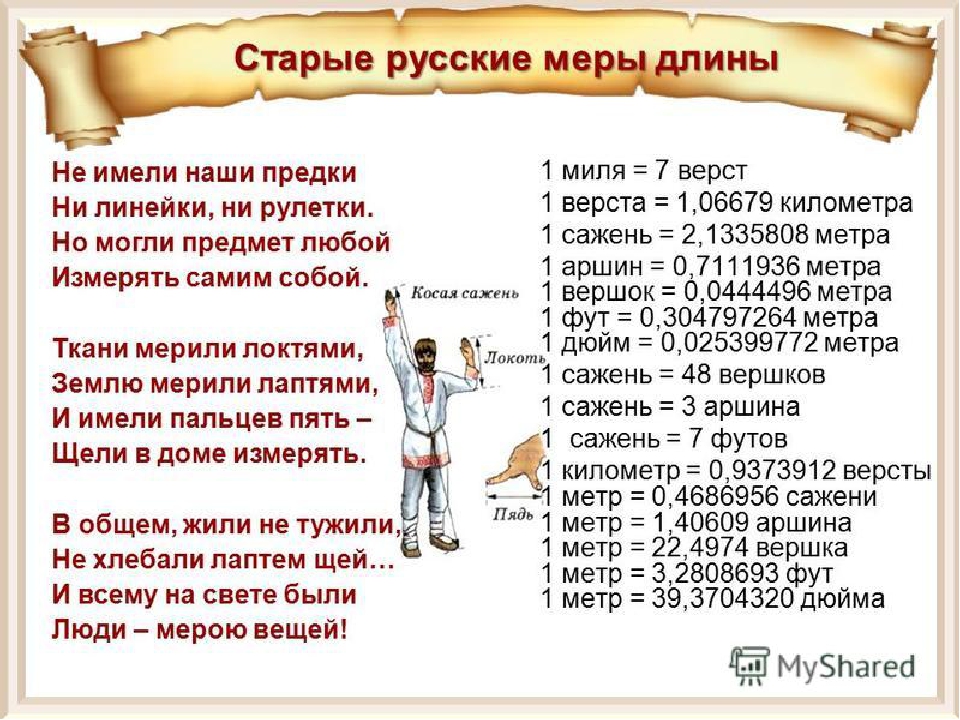 КарточкиИсторическая задача (карточки)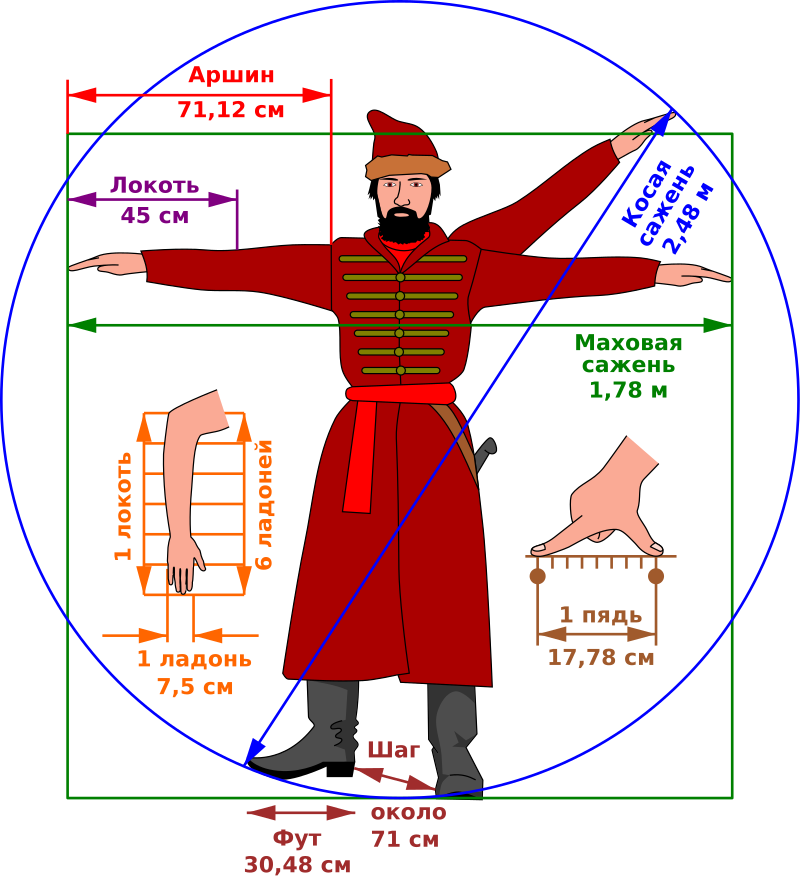 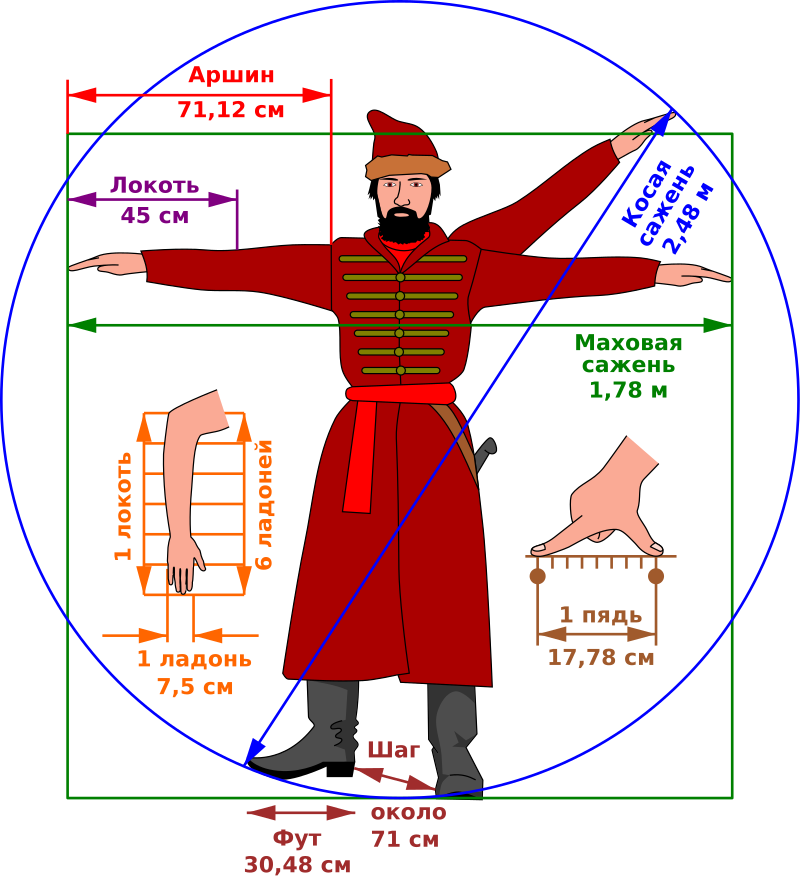 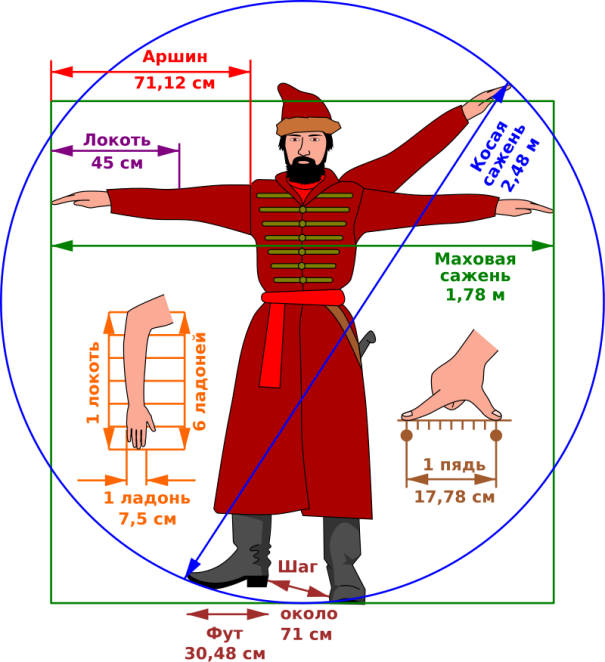 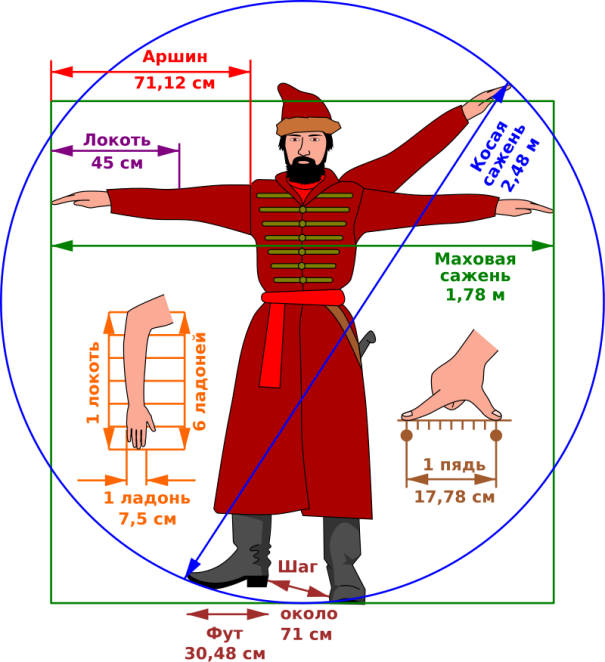 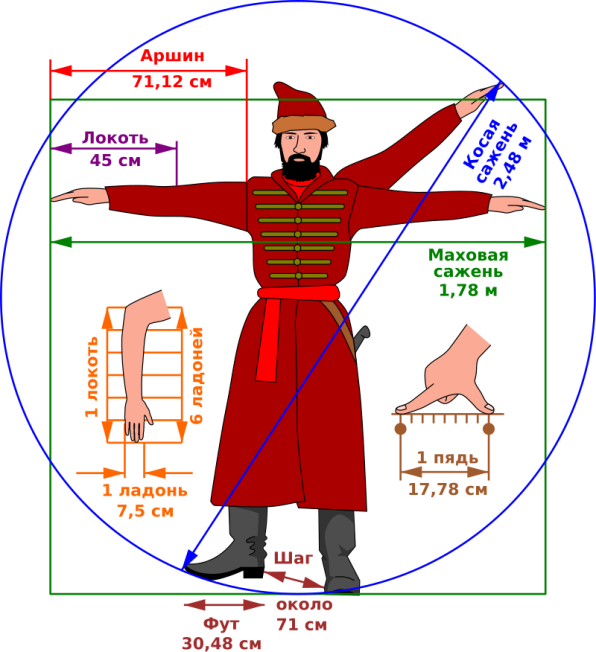 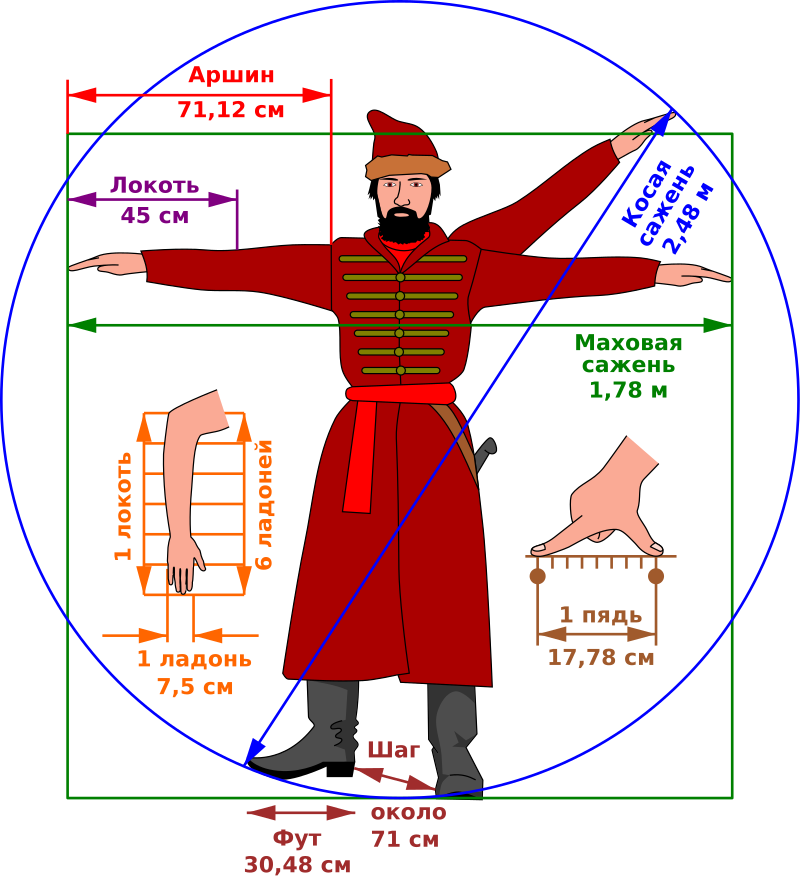 ПутешествияЧерез сколько дней встретятся путники?
Идет один человек в другой город и проходит в день по 40 верст, а другой человек идет навстречу ему из другого города и в день проходит по 30 вёрст. Расстояние между городами 700 верст. Через сколько дней путники встретятся?ПутешествияЧерез сколько дней встретятся путники?
Идет один человек в другой город и проходит в день по 40 верст, а другой человек идет навстречу ему из другого города и в день проходит по 30 вёрст. Расстояние между городами 700 верст. Через сколько дней путники встретятся?ПутешествияЧерез сколько дней встретятся путники?
Идет один человек в другой город и проходит в день по 40 верст, а другой человек идет навстречу ему из другого города и в день проходит по 30 вёрст. Расстояние между городами 700 верст. Через сколько дней путники встретятся?ПутешествияЧерез сколько дней встретятся путники?
Идет один человек в другой город и проходит в день по 40 верст, а другой человек идет навстречу ему из другого города и в день проходит по 30 вёрст. Расстояние между городами 700 верст. Через сколько дней путники встретятся?ПутешествияЧерез сколько дней встретятся путники?
Идет один человек в другой город и проходит в день по 40 верст, а другой человек идет навстречу ему из другого города и в день проходит по 30 вёрст. Расстояние между городами 700 верст. Через сколько дней путники встретятся?ПутешествияЧерез сколько дней встретятся путники?
Идет один человек в другой город и проходит в день по 40 верст, а другой человек идет навстречу ему из другого города и в день проходит по 30 вёрст. Расстояние между городами 700 верст. Через сколько дней путники встретятся?ПутешествияЧерез сколько дней встретятся путники?
Идет один человек в другой город и проходит в день по 40 верст, а другой человек идет навстречу ему из другого города и в день проходит по 30 вёрст. Расстояние между городами 700 верст. Через сколько дней путники встретятся?ПутешествияЧерез сколько дней встретятся путники?
Идет один человек в другой город и проходит в день по 40 верст, а другой человек идет навстречу ему из другого города и в день проходит по 30 вёрст. Расстояние между городами 700 верст. Через сколько дней путники встретятся?